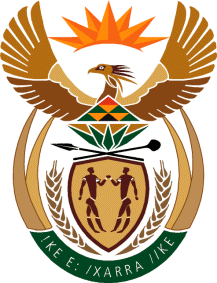 MINISTRY OF TOURISMREPUBLIC OF SOUTH AFRICAPrivate Bag X424, Pretoria, 0001, South Africa. Tel. (+27 12) 444 6780, Fax (+27 12) 444 7027Private Bag X9154, Cape Town, 8000, South Africa. Tel. (+27 21) 469 5800, Fax: (+27 21) 465 3216     Ref: TM 2/1/1/10NATIONAL ASSEMBLY:QUESTION FOR WRITTEN REPLY:Question Number:	  1403Date of Publication:	  26 May 2017NA IQP Number:	  18Date of reply:	                3 August 2017	Mr M R Bara (DA) to ask the Minister of Tourism:   With reference to her reply to question 1017 on 26 April 2016, (a) what amount did it cost to complete each of the (i) 8 social responsibility implementation (SRI) projects in the 2014-15 financial year and (ii) 11 SRI projects in the 2015-16 financial year, (b) what were the (i) gross incomes and (ii) net profits of each of the specified SRI projects since their completion dates, (c) how much of the specified (i) gross incomes and (ii) net profits can be attributed to the expenditure incurred by her department in each case and (d) what are the further relevant details in each case?			                                                                      NW1545EReply :Cost(a) (i)   Projects that were successfully completed in 2014/2015.a (ii) Projects that were successfully completed in 2015/2016         What were the  (i)   Gross incomes of each SRI project since completion day              The Department of Tourism does not collect this information as the projects are handed over to the               project owners upon completion.Net Profits of each SRI project since completion day		The Department of Tourism does not collect this information as the projects are handed over to the 		project owners upon completion.How much of the specified :Gross incomes can be attributed to expenditure incurred by the department 		The Department of Tourism does not collect this information as the projects are handed over to the 	project owners upon completion.Net profits can be attributed to expenditure incurred by the department 		The Department of Tourism does not collect this information as the projects are handed over to the 	project owners upon completion.Further relevant details in each case		Given the responses stated above, there are no further relevant details in each case.No.(a) (i) 2014/15 Completed projectsBudgetExpenditureMunicipalityEASTERN CAPEEASTERN CAPEEASTERN CAPEEASTERN CAPEEASTERN CAPE1.Manqondo TourismR 4,750,000R 4,724,969King Sabata Dalindyebo Local Municipality2.Wonkumuntu TourismR9,500,000R9,496,396 King Sabata Dalindyebo Local Municipality3.IP OR Tambo HeritageR 10,000,000R 8,300,755Mbizana Local MunicipalityKWAZULU-NATALKWAZULU-NATALKWAZULU-NATALKWAZULU-NATALKWAZULU-NATAL4.Muzi PanPhase 1R 1,000,000R 995,340Jozini Local Municipality5.NtuzumaR4,167,078  R4,138,252eThekwini Metropolitan Municipality              LIMPOPO              LIMPOPO              LIMPOPO              LIMPOPO              LIMPOPO6.Mukumbani WaterfallR7,600,000R 7,546,800Thulamela Local MunicipalityFREE STATEFREE STATEFREE STATEFREE STATEFREE STATE7.Black Water Fly FishingR 2,700,000R 2,603,002Maluti a Phofung Local Municipality8Establishment of Central Communication CentreR 1,943,000R 1,876,950Maluti a Phofung Local MunicipalityWESTERN CAPEWESTERN CAPEWESTERN CAPEWESTERN CAPEWESTERN CAPENo(a) (ii) 2015/16 Completed projectsBudgetExpenditureMunicipalityEASTERN CAPEEASTERN CAPEEASTERN CAPEEASTERN CAPEEASTERN CAPE 1.Mthatha Airport Information CentreR13,059,000R13,059,000King Sabata Dalindyebo Local Municipality 2.Bongolo DamR14,107,500R14,020,875Lukanji Local Municipality 3.Ndlambe Tourism InfrastructureR 23,157,996R 23,161,555Ndlambe Local Municipality 4.Grahamstown Caravan ParkR12,262,404R12,193,954Makana Local Municipality 5.Maluti Hiking and Horse TrailR4,750,000R4,749,987Matatiele MunicipalityFREE STATEFREE STATEFREE STATEFREE STATEFREE STATE  6.Establishment of Central Communication CentreR 1,943,000R 1,876,950Maluti a Phofung Local MunicipalityKWAZULU-NATALKWAZULU-NATALKWAZULU-NATALKWAZULU-NATALKWAZULU-NATAL  7.Mpumalanga GatewayR4,702,500R4,671,934eThekwini Metropolitan MunicipalityNORTHERN CAPENORTHERN CAPENORTHERN CAPENORTHERN CAPENORTHERN CAPE  8. Frances Baard ParkR20,800,000R20,463,701Sol Plaatjie Local MunicipalityWESTERN CAPEWESTERN CAPEWESTERN CAPEWESTERN CAPEWESTERN CAPE9False Bay Ecological ParkR26,950,000R26,950,000City of Cape Town Metro10.Donkey Tracking Route - Phase 3R20,606,900R20,606,563Cederberg Local Municipality11.Tourism Development for Atlantis - Phase 2R9,900,000R9,898,272City of Cape Town Metro